In The News: OMGKate Middleton's Bizarre Behavior at Event Gets Everyone TalkingPosted by Adriana Velez on Nov 12, 2013 at 4:00 PM I love that this is "news." Did you know? Kate Middleton smiled and twirled her hair at a Remembrance Day ceremony Sunday. (Remembrance Day is basically England's Veterans Day, don't you know.) The royal family laid a wreath, there was a moment of silence, and the whole world gasped as Kate reached up with a gloved hand, grasped a lock of her shiny, be-curled hair, and worked its perfect spiral through her fingers. Primping, at such a solemn occasion! Well I never! But also, note to self: Buy curling iron tomorrow. Such is the power of Duchess Catherine.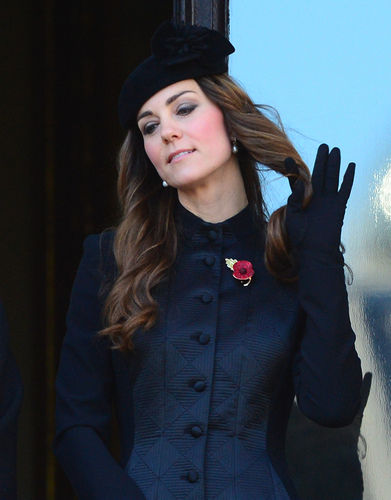 But what was Kate thinking? I don't mean that as in "girl, what the hell are you thinking, twirling your hair like that?" I mean literally, what was Kate thinking about at the time? Here are our best guesses.It's so weird not to have Prince George in my arms right now. I hardly know what to do with my hands!I whip my hair back and forth/I whip my hair back and forth/I whip my hair back and forth ...Must remember to occasionally smooth my ringlets as per the royal hairdresser's instructions.Hmm, HRH William naked this morning, standing in that patch of sunlight by the window in the bathroom, so delicious.Yes, this navy coat was an excellent choice for my enamel poppy pin. What's the occasion again? So many ceremonies.Michelle Obama ought to give extensions a try. I'm just saying.La ti da! La ti da.Am never cutting my hair like Princess Sophie's. Mark my words.Poor tabloids won't have a thing to write about this week if I don't think of something interesting to do. Um ... think of something interesting to do, think of something interesting to do, hmmm ...Did I remember to turn off the stove? Oh, silly me. I have servants to take care of that!Oh God, I have so many names to remember at the reception when this is over. Better go over my list one more time.Yeah. I'm twirling my damn hair. Wot ya gonna do, eh?Do you think Kate had any idea she'd cause such a stir with such a simple gesture?http://www.cafemom.com/articles/in_the_news/164013/kate_middletons_bizarre_behavior_at?utm_medium=sem2&utm_campaign=prism&utm_source=taboola-z&utm_content=0ARTICLE #2Fri, Mar 29, 2013 | 1:47 AM Lindsay Lohan Hits Rock Bottom – See What She Did at a Club in a Shocking New Photo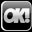 ﻿ 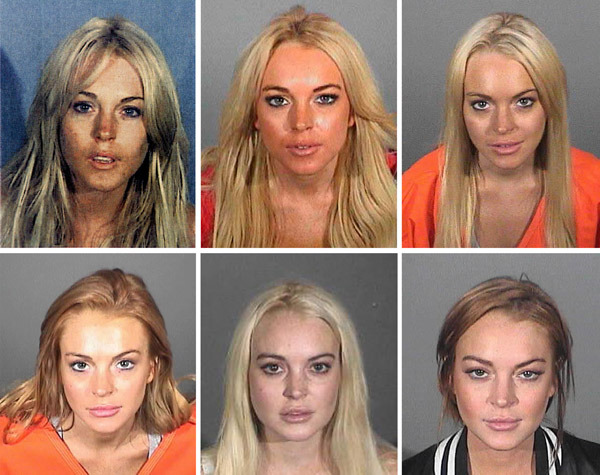 Lindsay Lohan partied at the opening of the new John John clothing store in Sao Paulo, Brazil on March 28.At first everything seemed to be going smoothly with the troubled star. According to TMZ.com, Lindsay “was in a good mood and, like a true professional, smiled, threw kisses and signed autographs.” Too bad the evening quickly spiraled out of control.OK! News: Lindsay Lohan Takes a Pic With Her Mean Girls Co-Star“Bafão! In party in Sao Paulo, Lindsay Lohan refuses to take pictures and hides under the DJ table,” a partier at a Sao Paolo nightclub later tweeted. The shocked onlooker also posted this picture of Lindsay sprawled out on the dirty floor underneath a table:﻿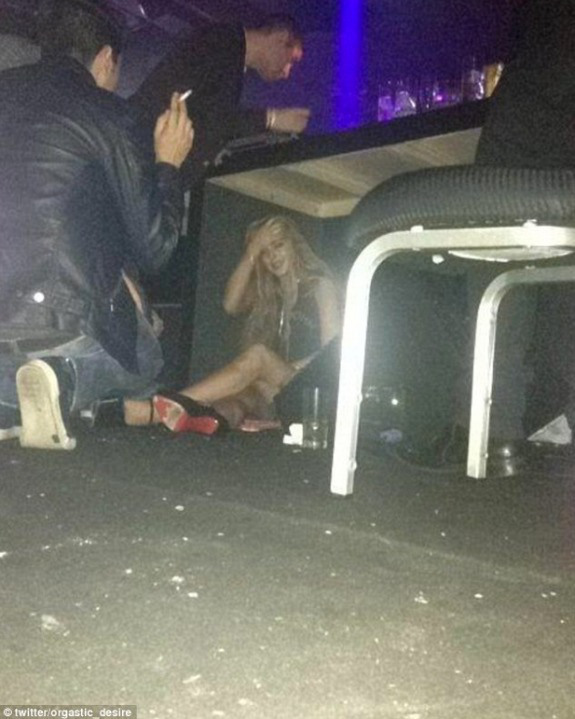 Hopefully this will be the last hurrah for Lindsay, who must enter rehab for three months beginning in May. It will be Lindsay’s sixth stint in treatment!Watch: Lindsay Lohan Misplaces a $75,000 Fur CoatUPDATE: Lindsay is out of rehab! Lilo was spotted looking amazing (and being hilarious on Chelsea Lately) days after her release in July, but while she was there? She reportedly was “cooperating” and taking responsibility for her actions. Get more details on Lindsay Lohan right HERE!OK! Exclusive: How Much Money is Kim Kardashian Worth?Do you think Lindsay will finally get back on the right track in rehab, or will she make the same mistakes yet again? Tell us your thoughts in the comments section or on Twitter @OKMagazine.
http://okmagazine.com/get-scoop/lindsay-lohan-hits-rock-bottom-see-what-she-did-club-shocking-new-photo/ARTICLE #3Katy Perry, John Mayer Not Engaged Despite Valentine's Day RumorsCelebrity News February 17, 2014 AT 12:40PM By Stephanie Webber 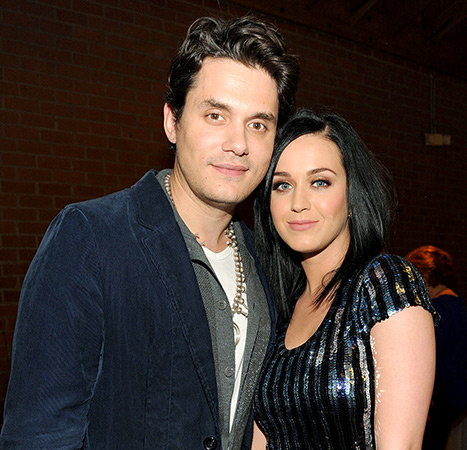 Katy Perry and John Mayer are not engaged, multiple sources confirm to Us Weekly; engagement rumors surfaced when Perry stepped out wearing a ring on that finger with Mayer on Valentine's Day Credit: Kevin Mazur/Getty Images Dry those tears, folks, because it isn't true -- yet. Despite rumors that Katy Perry and John Mayer are ready to take the next step, multiple sources confirm to Us Weekly that the couple is not engaged.PHOTOS: Katy and John's romance Rumors first surfaced that Mayer, 36, popped the question to Perry, 29, when the "Who You Love" singers were spotted leaving the Sunset Tower Hotel in L.A. on Friday, Feb. 14. At the time, the "Roar" songstress was all smiles as she rocked a stunning ring on that (!) finger. (Perry also caused a commotion when she stepped out wearing a ring on her left hand while attending the MTV EMAs in Amsterdam last November.)"It's not true. They are not engaged," an insider tells Us. Adds a second source: "It was a romantic Valentine's Day dinner for the two of them in a private spot but there was no proposal…the dinner was sweet but low-key." Afterward, the pair met up with friends at Bootsy Bellows in West Hollywood and sat at a private booth. (The next day, Perry was no longer wearing the ring as she and Mayer did some shopping in Hollywood.)PHOTOS: John's love lifeThe couple of nearly two years may not be walking down the aisle anytime soon, but a wedding is definitely on their radar. "Everyone knows it's just a question of when John will propose," a source previously told Us. "[They] realize they must be together."PHOTOS: Celebrity music video couples Mayer was previously linked to Jessica Simpson in 2006, and had an on-and-off relationship with Jennifer Aniston from April 2008 to late 2009. He also briefly dated Taylor Swift in 2009. Perry finalized her divorce from comedian Russell Brand in July 2012 after 14 months of marriage.

Read more: http://www.usmagazine.com/celebrity-news/news/katy-and-john-denial-2014172#ixzz2tc3fsp37 
Follow us: @usweekly on Twitter | usweekly on FacebookARTICLE #4Entertainment GossipMonger Selena Gomez is Getting Over Bieber With Help From This Boy Band Star by Lisa Fogarty 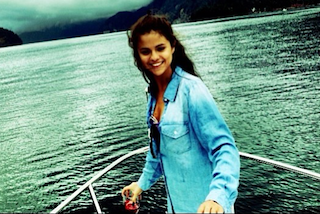 You didn't think a gorgeous, successful young gal like Selena Gomez was going to mourn the loss of Justin Bieber for too long, did you? Despite the sad news about her stint in rehab and hints of a reconciliation with troubled pop star Biebs, it seems Selena isn't sitting in her bedroom sobbing into her pillow over her failed relationship with Justin, like some of us thought. The singer crossed an ocean to hang out with a new cute guy in London -- and the lucky fellow is... One Direction's Niall Horan.You can almost hear Selena's mom sighing with approval after she probably told her daughter a bunch of times she needed to get back out there and get over Justin. The 21-year-old is obviously a perfect match for any boy band star, as she shares a lot of the same professional experiences and troubles. And 20-year-old Niall, though not as crazy popular as fellow band member Harry Styles, seems sweet and down to earth -- two qualities Selena could definitely use in a guy right about now.If you aren't sure which member of One Direction he is, here's a photo: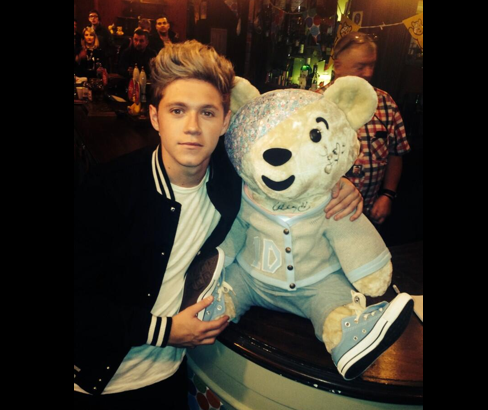 Absolutely adorable, don't you think?Apparently, the two didn't try to hide the fact that they were on a date and even posed for photos with a few fans who spotted them. A far cry from Bieber egging his neighbor's house, you have to admit. I wouldn't make too much of this one date, and suspect Selena will play the field for a bit, as she should. But it's good to know she is getting back out there and is possibly dating guys who are a better fit for her.Time will tell whether Selena and Niall plan to double date with Harry and Kendall Jenner. And who suspects this might be awkward for Selena's BFF Taylor Swift, who also dated Niall's bandmate? Which, in a way, kind of makes the whole union even more awesome.Do you think Selena and Niall make a cute couple?http://thestir.cafemom.com/entertainment/168442/selena_gomez_is_getting_over?utm_medium=sm&utm_source=rss&utm_content=entertainment_rssfeedARTICLE #5Entertainment OMG Liam Hemsworth Slams Miley Cyrus With the Painful Truth by Ericka Sóuter November 22, 2013 at 11:27 AM 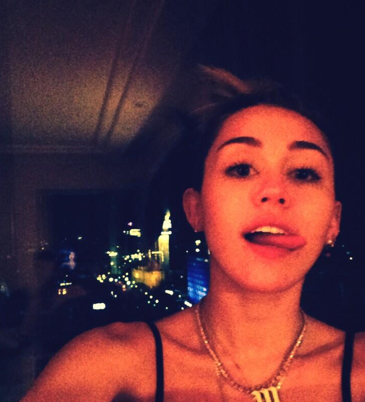 Been curious about how Liam Hemsworth is coping with his very public split? Well, wonder no more. The Catching Fire star revealed exactly how he feels about life after Miley Cyrus. And to say her threw a major burn her way is a serious understatement.During an interview with the Associated Press,These days I feel like I'm more centered and grounded than I've ever been.Translation: My life was a complete sh*t show with Miley. He goes on to credit his costar Jennifer Lawrence for helping him through the messy breakup.For a few years I went down a path where I forgot to be in the moment and enjoy the moment. But being around someone like Jen, who is so honest and laughs all day long, I am forced to be in the right now. I'm much happier.Oh what a sad turn that relationship took. You may recall that the pair met on the 2010 set of the teen romance The Last Song. But let's be honest here, he really dodged a bullet by breaking up with Miley. It's clear that she has gone off the deep end. It seems in her desperate attempt to shed that cute Disney Hannah Montana image she may be taking things a bit too far.More from The Stir: Miley Cyrus' Eyebrows Are Back & We Are Officially Confused Her trashy twerk-a-thon during the MTV Video Music Awards will go down as the most disturbing performance of all time. And to be clear, it wasn't the grinding alone that pushed it over the top. Her outfit. That tongue. Her attitude. Ugh. That kind of behavior didn't stop when she left the stage. If he wasn't "much happier" without her, that would mean he was as crazy as she is. It seems he's way too grounded for Miley's new world.How do you think Miley will respond to Liam's diss?http://thestir.cafemom.com/entertainment/164560/liam_hemsworth_slams_miley_cyrus?utm_medium=Referral&utm_source=Zergnet&utm_campaign=Zergnet_111928&utm_content=ZergnetARTICLE #6Entertainment Heartbreaking Philip Seymour Hoffman’s Last Moments Were Worse Than Anyone Knew by Kiri Blakeley February 4 at 11:45 AM 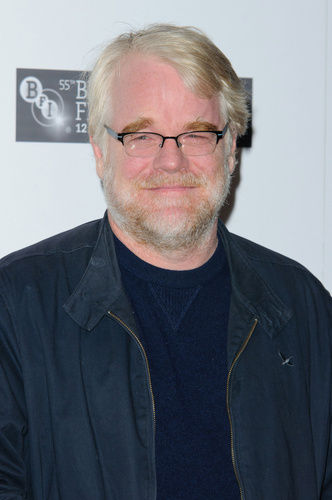 The tragedy of Philip Seymour Hoffman's death from what is presumed to be a drug overdose has gotten even more tragic. Reports say that the Oscar-winning actor appeared to be stocking up for a long heroin binge. According to police sources, his Manhattan apartment contained at least 70 bags of heroin, 5 prescription drugs, and bags of hypodermic needles. He was also allegedly well aware of what deep trouble he was in, reportedly predicting to a friend weeks before his death that if he didn't stop doing drugs, he was going to die.Cops reportedly removed 70 baggies of pure heroin from Hoffman's apartment, 50 bags of which were unopened. One of the "brands" of heroin has been linked to 22 deaths in Philadelphia, reportedly because it is cut with an extremely powerful pain killer.Hoffman was reportedly found with a needle in his arm and a burned spoon used for his last high nearby. The night before he was discovered dead, he spoke to his ex-girlfriend and his assistant around 9 p.m. Saturday night. He was found 11 a.m. Sunday morning, after failing to pick up his three kids with ex-girlfriend Mimi O'Donnell, who rumor has it had broken up with him over his using. No doubt it has been agony for this woman. She must love the father of her three kids -- but she also can't have him doing drugs around her children or being high around them.More From The Stir: Memories of Philip Seymour Hoffman as a Dad (PHOTOS) Some reports are saying he died that morning -- however, that would mean he was shooting up before he planned to pick up his kids. Unfortunately, such a scenario is not out of the realm of possibility. Many addicts are extremely good at hiding their addictions and even symptoms of being high. Case in point, neither his best friend, playwright David Katz, who discovered him dead, nor his assistant, nor the mother of his children knew he was this close to death. Katz told The New York Times:I saw him last week, and he was clean and sober, his old self.But there were definitely signs that all wasn't well, with him reportedly telling at least one friend that if he didn't kick his habit, he knew he would die. But friends were either helpless to stop him or didn't realize how deep he had gone off the wagon.Like Cory Monteith, he did his last drugs alone -- and died alone.Hoffman had been clean for more than 20 years, and for the last four had regularly attended AA. He also checked into rehab last year. It just goes to show you what a difficult demon drugs are to wrestle into submission.I've seen a lot of comments from people who don't have compassion for him, and who say he "chose" to die from drugs. Very few "choose" die this way and spend their lives being the slave of a drug. If you think "choosing" what you do and don't do is so easy, take your favorite thing to do. Maybe it's check Facebook. Maybe it's watch TV. Maybe it's eat ice cream. Now don't do it for a month. See how "easy" it is.If this is a lesson about anything, it's to not even start drugs. Do not try them. Don't think you'll be the one who can do it once and never again. Maybe you will be. Do you want to risk that you won't be?Have you known anyone who has dealt with a drug problem?http://thestir.cafemom.com/entertainment/167781/philip_seymour_hoffmans_last_moments?utm_medium=Referral&utm_source=Zergnet&utm_campaign=Zergnet_135646&utm_content=ZergnetARTICLE #7Is a Family Scandal What's Causing Miley Cyrus to Act Out?! By Star Staff, October 30, 2013 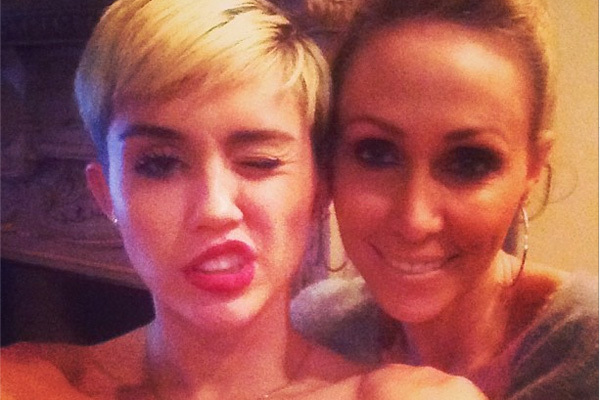 In 2013, a whole new Miley Cyrus was born (for better or for worse)! Although the singer insists that her recent behavior is just her being true to herself, Star has learned the secret, heartbreaking reason behind her attention grabbing antics.Two years ago, the former child star’s mom, Tish Cyrus, cheated on Billy Ray Cyrus with her high school crush…and Miley and her siblings knew about it! “Tish had her kids spend time with her lover, but she made it clear they weren’t to tell Billy Ray,” a close source tells us. “It went on for a while.”The insider reveals that the 54-year-old began her affair with Robert Pullem during a rough patch in her marriage, when she went to visit his hometown of Panama City, Florida with her kids. Throughout their secret relationship, Miley grew close to her mom’s new lover, but Tish abruptly ended the relationship six months later.“Forcing children to keep secrets about an affair can be detrimental to them later in life,” marriage and family therapist, Karen Ruskin, says.For more on the affair, and to find out what Robert has to say about it, pick up the latest issue of Star, on newsstands now!http://starmagazine.com/2013/10/30/is-a-family-scandal-whats-causing-miley-cyrus-to-act-out/ARTICLE #8THIS WEEK IN STAR: Tori Spelling Married to a Monster By Star Staff, January 22, 2014 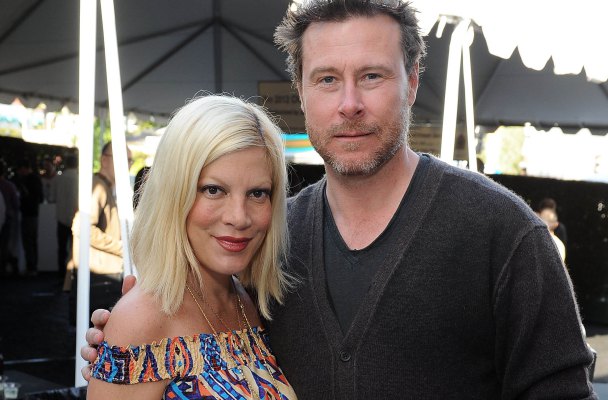 Photo by: Michael Kovac/Getty ImagesCheating rumors might just be the tip of the iceberg in Tori Spelling and Dean McDermott’s relationship. As Star previously reported, the actress secretly hired a private investigator after December reports that her husband had cheated on her with 28-year-old Emily Goodman – and she’s horrified at what’s been found!The P.I’s report has the former Beverly Hills, 90210 star worried that her husband has not only been taking her money for years, but that he’s had affairs with both women and men. “Tori is absolutely shell-shocked,” a family friend tells Star. “She’s in so much pain. Now, she’s terrified that the loving marriage she thought she shared with Dean was built on lies and deception. She doesn’t know where to turn.”The insider adds that Tori’s finally considering divorce after nearly eight years of marriage, but with four kids and no prenup, it’s not going to be easy.For more of this story, pick up the latest issue of Star, on newsstands now!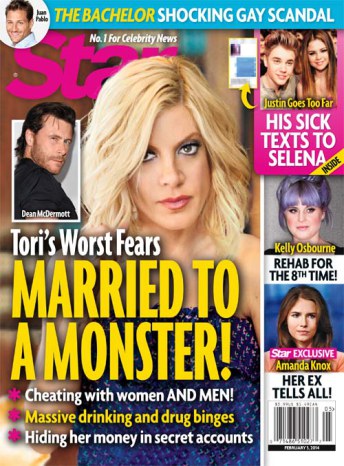 http://starmagazine.com/2014/01/22/tori-spelling-married-to-a-monster/